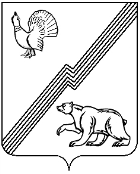 АДМИНИСТРАЦИЯ  ГОРОДА ЮГОРСКАХанты-Мансийского автономного округа - ЮгрыДЕПАРТАМЕНТ МУНИЦИПАЛЬНОЙ СОБСТВЕННОСТИ И ГРАДОСТРОИТЕЛЬСТВАПРИКАЗ(ПРОЕКТ) от  														№Об утверждении нормативных затрат на обеспечение функций Департамента                 В соответствии частью 5 статьи 19 Федерального Закона от 05.04.2013 № 44-ФЗ «О контрактной системе в сфере закупок товаров, работ, услуг для обеспечения государственных и муниципальных нужд», руководствуясь постановлением администрации города Югорска от 29.06.2015 № 2402 «Об утверждении требований к порядку разработки и принятия правовых актов о нормировании в сфере закупок для обеспечения муниципальных нужд города Югорска, содержанию указанных актов и обеспечению их исполнения», постановлением администрации города Югорска от 20.07.2015 № 2628 «Об утверждении Правил определения нормативных затрат на обеспечение функций муниципальных органов, в том числе подведомственных им казенным учреждений»:                ПРИКАЗЫВАЮ:Утвердить нормативные затраты на обеспечение функций Департамента на 2017 год (приложение).Разместить настоящий приказ на официальном сайте в единой информационной системе в       сфере закупок (www.zakupki.gov.ru) в течение 7 рабочих дней со дня его утверждения.Контроль за выполнением настоящего приказа оставляю за собой. Первый заместитель главы администрации города – директор Департамента                                                                                                          С.Д. ГолинИсп. Начальник отделаАбдуллаев А.Т.Тел. 50014											            Приложениек приказу от ____________№____Нормативные затраты на обеспечение функций на 2017 годЗатраты на оплату услуг по сопровождению и приобретению иного программного обеспечения:Затраты на оплату услуг по паспортизации и инвентаризации объектов муниципальной собственности   Затраты на оплату услуг по оценке объектов муниципальной собственности   Затраты на приобретение объектов недвижимостиЗатраты  на постановку на государственных кадастровый учет земельных участков Затраты в области градостроительной деятельностиНаименование работЕдиница измеренияКоличествоМетод определения стоимостиСтоимость в соответствии со ст. 22 ФЗ от 05.04.2013 № 44-ФЗВсегоСопровождение программных продуктов1 программа3Метод сопоставимых рыночных цен250 000250 000Наименование работЕдиница измеренияКоличествоМетод определения стоимостиСтоимость в соответствии со ст. 22 ФЗ от 05.04.2013 № 44-ФЗВсегоПаспортизация и инвентаризация объектов муниципальной собственности1 кв.м.81 000Метод сопоставимых рыночных цен4 050 0004 050 000Наименование работЕдиница измеренияКоличествоМетод определения стоимостиСтоимость в соответствии со ст. 22 ФЗ от 05.04.2013 № 44-ФЗВсегоОценка объектов муниципальной собственности400 000400 000Движимое имущество1 шт.800Метод сопоставимых рыночных цен144 000144 000Недвижимое имущество1 кв.м.4000Метод сопоставимых рыночных цен200 000200 000Земельные участкиГа.100Метод сопоставимых рыночных цен30 00030 000Пакет акций1 пакет.1Метод сопоставимых рыночных цен26 00026 000Наименование работЕдиница измеренияКоличествоМетод определения стоимостиСтоимость в соответствии со ст. 22 ФЗ от 05.04.2013 № 44-ФЗВсегоПриобретение квартир для детей-сирот1 кв.м.297нормативный15 716 00015 716 000Приобретение квартир по программам1 кв.м485,4нормативный24 785 20024 785 200Наименование работЕдиница измеренияКоличествоМетод определения стоимостиСтоимость в соответствии со ст. 22 ФЗ от 05.04.2013 № 44-ФЗВсегоМежевание земельных участков1 уч75Метод сопоставимых рыночных цен1 575 0001 575 000Наименование работЕдиница измеренияКоличествоМетод определения стоимостиСтоимость в соответствии со ст. 22 ФЗ от 05.04.2013 № 44-ФЗВсегоПроекты планировки микрорайонов, внесение изменений1 усл1Метод сопоставимых рыночных цен16 853 90016 853 900